ODGOJNO – OBRAZOVNO PODRUČJE: IZOBRAZBA U OBAVLJANJU POSLOVA1. ZADATAK: KVADRATIĆE KOJE SI U SRIJEDU OBOJALA/OBOJAO I IZREZALA/IZREZAO ZALIJEPI OKO IZREZANOG LEPTIRA NA JEDAN POSEBAN PAPIR DA DOBIJEŠ SLIKU (MOZAIK SLIKU) KAO ŠTO U ŠKOLI SLAŽEMO SLIKE (MOZAIK) S KOCKICAMA!ZA USPJEŠNO OBAVLJENI ZADATAK POKLANJAM TI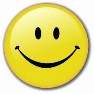 